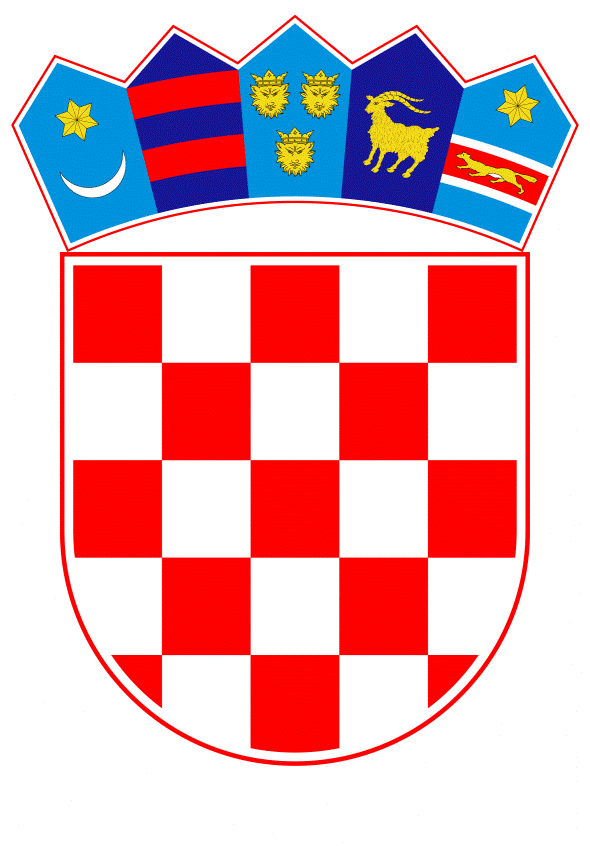 VLADA REPUBLIKE HRVATSKEZagreb, 7. prosinca 2020.______________________________________________________________________________________________________________________________________________________________________________________________________________________________Prijedlog VLADA REPUBLIKE HRVATSKENa temelju članka 6. Zakona o prihvaćanju članstva Republike Hrvatske u Međunarodnom monetarnom fondu i drugim međunarodnim financijskim organizacijama na temelju sukcesije (Narodne novine, br. 89/92), članka II. Sporazuma o Međunarodnoj financijskoj korporaciji (Narodne novine – Međunarodni ugovori, br. 5/93), Vlada Republike Hrvatske je na sjednici održanoj __________ godine donijelaODLUKUO SUDJELOVANJU REPUBLIKE HRVATSKE U OPĆEM POVEĆANJU KAPITALA MEĐUNARODNE FINANCIJSKE KORPORACIJEI.Prihvaća se sudjelovanje Republike Hrvatske u općem povećanju kapitala Međunarodne financijske korporacije (u daljnjem tekstu: IFC) na temelju IFC rezolucije usvojene 16. travnja 2020. godine: Rezolucija br. 272 – Opće povećanje kapitala 2018. godine. Opće povećanje kapitala IFC-a iznosi 4,6 milijardi USD.	II.	U sklopu općeg povećanja kapitala IFC-a Republika Hrvatska ima pravo upisati 7.047 dionica. Ovime nastaje izravna financijska obveza u iznosu od 7.047.000,00 USD za upis kapitala.III.Rok za upis dionica u sklopu općeg povećanja kapitala IFC-a iz točke II. ove Odluke je pet godina od datuma usvajanja IFC rezolucije br. 272 iz točke I. ove Odluke. Republika Hrvatska će izvršiti upis dionica u sklopu općeg povećanja kapitala IFC-a u pet godišnjih rata počevši od 2020. godine. IV.Sredstva potrebna za podmirenje obveze na temelju općeg povećanja kapitala IFC-a osiguravaju se u Državnom proračunu Republike Hrvatske na poziciji Ministarstva financija.V.Zadužuje se Ministarstvo financija da, u ime i za račun Republike Hrvatske, izvrši navedene obveze iz točke III. i točke IV. ove Odluke.VI.Ovlašćuje se potpredsjednik Vlade Republike Hrvatske i ministar financija i guverner za Republiku Hrvatsku u IFC-u da, u odgovarajućem obliku, dostavi IFC-u sve potrebne dokumente za sudjelovanje Republike Hrvatske u općem povećanju kapitala IFC-a.VII.Ova Odluka stupa na snagu osmog dana od dana objave u Narodnim novinama.Klasa:Urbroj:Zagreb, _________ 2020.OBRAZLOŽENJERepublika Hrvatska postala je punopravna članica Međunarodne financijske korporacije (eng. International Finance Corporation, IFC) 25. veljače 1993. godine. U skladu sa Zakonom o prihvaćanju članstva Republike Hrvatske u Međunarodnom monetarnom fondu i drugim međunarodnim financijskim organizacijama na temelju sukcesije (NN br. 89/92), Ministarstvo financija Republike Hrvatske određeno je kao tijelo nadležno za suradnju s IFC-om te je ovlašteno u ime Republike Hrvatske obavljati sve poslove i transakcije koje su dopuštene prema Sporazumu o IFC-u. U Odboru guvernera Republiku Hrvatsku predstavlja njezin ministar financija. Republika Hrvatska ima ukupno 21.974 dionica IFC-a, što čini 0,11% ukupnog broja dionica IFC-a i 0,14% glasačke snage. Upisani kapital Republike Hrvatske iznosi 21,97 milijuna USD.IFC je 16. travnja 2020. godine usvojio rezoluciju o konverziji zadržane dobiti u kapital IFC-a (eng. Conversion of Retained Earnings and General Capital Increase), slijedom koje je izvršen prijenos 17 milijardi USD (16.999.998 dionica) iz zadržane dobiti u kapital IFC-a, bez potrebe efektivnih uplata od strane zemalja članica. Od prethodno navedenog iznosa Republici Hrvatskoj pripalo je 19,09 milijuna USD (19.092 dionica), čime se naš ukupni kapital povećao s 2,88 milijuna USD na 21,97 milijuna USD. Također 16. travnja 2020. godine IFC je usvojio i rezolucije o općem i selektivnom povećanju kapitala (Rezolucija br. 272 – Opće povećanje kapitala 2018. godine; eng.  General Capital Increase 2018 i Rezolucija br. 271 – Selektivno povećanje kapitala 2018. godine; eng. Selective Capital Increase 2018), u ukupnom iznosu od 5,5 milijardi USD te su dioničari IFC-a pozvani da započnu postupke za upis kapitala. Povećanje kapitala predstavljeno je kao nužnost s obzirom na rastući volumen aktivnosti i visoke ambicije koje su postavljene u strateškim prioritetima Grupacije Svjetske banke do 2030. godine. Opće povećanje kapitala iznosi 4,6 milijardi USD uz rok za upis dionica pet godina od datuma usvajanja Rezolucije br. 272.Ovime se predlaže sudjelovanje Republike Hrvatske u općem povećanju kapitala IFC-a, u okviru kojeg Republika Hrvatska ima pravo upisati kapital u iznosu od 7.047.000,00 USD kroz razdoblje od 5 godina. Sudjelovanjem u općem povećanju kapitala Republika Hrvatska bi uplatom navedenoga iznosa, povećala svoj vlasnički udio u IFC-u s 0,11% na 0,12% te zadržala udio u glasačkoj snazi od 0,14%.Predlagatelj:Ministarstvo financijaPredmet:Prijedlog odluke o sudjelovanju Republike Hrvatske u općem povećanju kapitala Međunarodne financijske korporacije PREDSJEDNIK VLADEmr. sc. Andrej Plenković